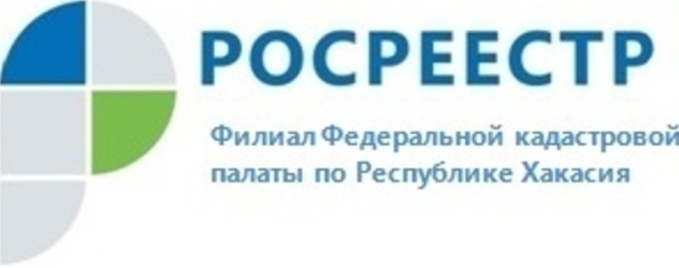 ПРЕСС-РЕЛИЗБолее 75% территорий объектов культурного наследия внесено в Единый государственный реестр недвижимостиДоля территорий объектов культурного наследия (ТОКН), внесенных в Единый государственный реестр недвижимости (ЕГРН) по Республике Хакасия составила более 75% при установленном на 2018 год значении целевого показателя 51%.К территории объекта культурного наследия относится территория, непосредственно занятая объектом культурного наследия, связанная с ним и исторически, и функционально, а также являющаяся его неотъемлемой частью.В целях защиты объектов культурного наследия большое значение имеет внесение в ЕГРН сведений об их территориях. Отсутствие информации об объектах культурного наследия может привести к совершению градостроительных ошибок при предоставлении земельных участков органами местного самоуправления. Также может возникнуть вероятность нарушений требований, запрещающих виды деятельности, которые могут нанести непоправимый ущерб физической сохранности объекта.В жизни любого народа культурное наследие занимает особое место. Историко-культурное наследие Республики Хакасия включает в себя более тридцати тысяч памятников археологии, поскольку Хакасско-Минусинская котловина является единственной территорией в Центральной Азии, практически полностью состоящей из культурных ландшафтов. Курганные степи, древние поселения, крепости, наскальные рисунки, каменные изваяния – далеко не полный перечень археологического наследия Хакасии. На сегодняшний день в реестре содержатся сведения о 122 объектах культурного наследия, расположенных на территории республики. Из них 49 объектов относятся  к объектам федерального значения  и девять -  регионального значения.Наибольшее количество объектов культурного наследия, внесенных в ЕГРН на начало 2019 года,  расположено на территории Аскизского района – 38, Алтайского – 27, Усть-Абаканского - 25, и Ширинского – 12. На данный момент на территории Республики выявлено 64 территории объектов археологического наследия (в основном это могильники и курганы), по которым Государственная охранная инспекция по Республике Хакасия проводит мероприятия по внесению сведений в Единый государственный реестр объектов культурного наследия (ЕГРОКН).Филиал Кадастровой палаты по Республике Хакасия оказывает непосредственное взаимодействие с Государственной охранной инспекцией в подготовке документов, необходимых для внесения сведений в реестр границ ЕГРН. Для этого проводятся совместные совещания, рабочие встречи, консультации в телефонном режиме. Одной из приоритетных задач органов государственной власти Российской Федерации, органов государственной власти субъектов РФ и органов местного самоуправления является государственная охрана такого невосполнимого ресурса, как объекты культурного наследия. Стремление к сохранению культурного наследия  выступает как основной принцип связи между прошлым и настоящим, а также как показатель здорового и цивилизованного общества. Сохранность объектов культурного наследия (памятников истории и культуры) народов Российской Федерации гарантируется и подкрепляется Федеральным Законом. О Федеральной кадастровой палатеФедеральная кадастровая палата (ФГБУ «ФКП Росреестра») – подведомственное учреждение Федеральной службы государственной регистрации, кадастра и картографии (Росреестр). Федеральная кадастровая палата реализует полномочия Росреестра в сфере регистрации прав на недвижимое имущество и сделок с ним, кадастрового учета объектов недвижимости и кадастровой оценки в соответствии с законодательством Российской Федерации.ФГБУ «ФКП Росреестра» образовано в 2011году в результате реорганизации региональных Кадастровых палат в филиалы Федеральной кадастровой палаты во всех субъектах Российской Федерации. Директор ФГБУ «ФКП Росреестра» - Тухтасунов Парвиз Константинович.Директор филиала ФГБУ «ФКП Росреестра» по Республике Хакасия Старунская Вера Ивановна.Контакты для СМИТатьяна Бородинаспециалист по связям с общественностьюфилиала ФГБУ «ФКП Росреестра» по Республике Хакасия8 (3902) 35 84 96 (доб.2271)fgu19@19.kadastr.ru www.fkprf655017, Абакан, улица Кирова, 100, кабинет 105.